Муниципальное  казенное общеобразовательное учреждение«Каменнобродская средняя школаимени В.И. Салова»Ольховского муниципального района Волгоградской областиПУТЕВОДИТЕЛЬ«Святая обитель»с. Каменный Брод  2018 г.ВведениеВ настоящее время остро стоит проблема сохранения исторической  памяти. Мы должны знать и помнить, чем богат наш край, должны гордиться культурным наследием. Поэтому возникла необходимость создания путеводителя, донести интересный материал, факты, пригласить посетить монастырь и рассказать о его достопримечательностях. Этим объясняется актуальность нашей работы.Цель создания путеводителя: сохранить духовную и историческую ценность родного края.Цель определила следующие задачи: активизация поисково-исследовательской работы обучающихся; воспитание гражданских качеств и чувства патриотизма;сохранение исторической памяти;воспитание любви к своей малой родине; осознание своей исторической, культурной и духовной роли.В работе использованы разные методы исследования: поисковый, исследовательский и аналитический.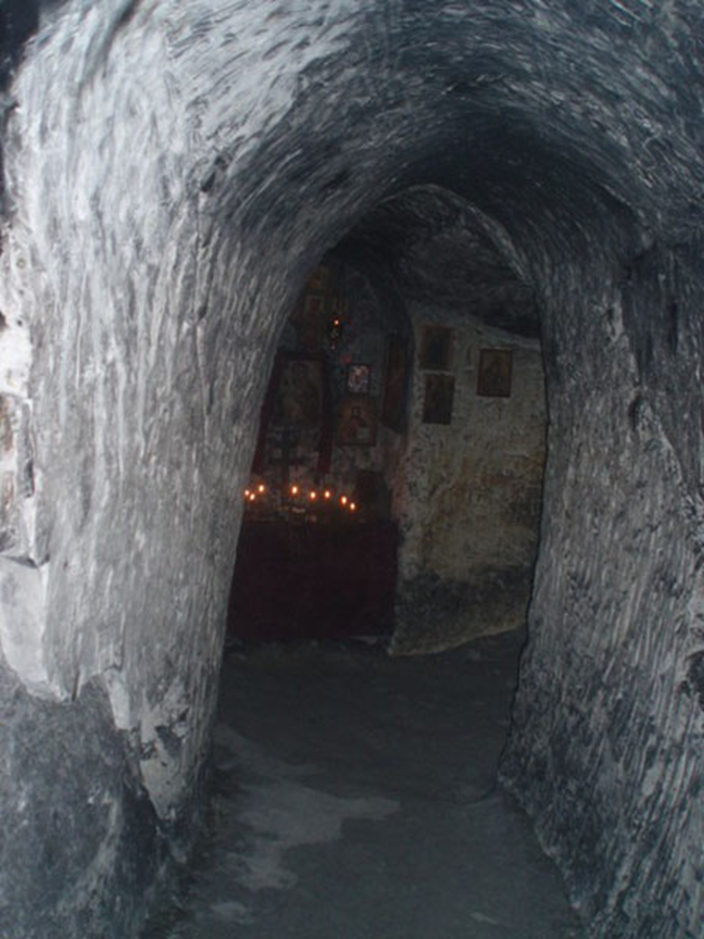 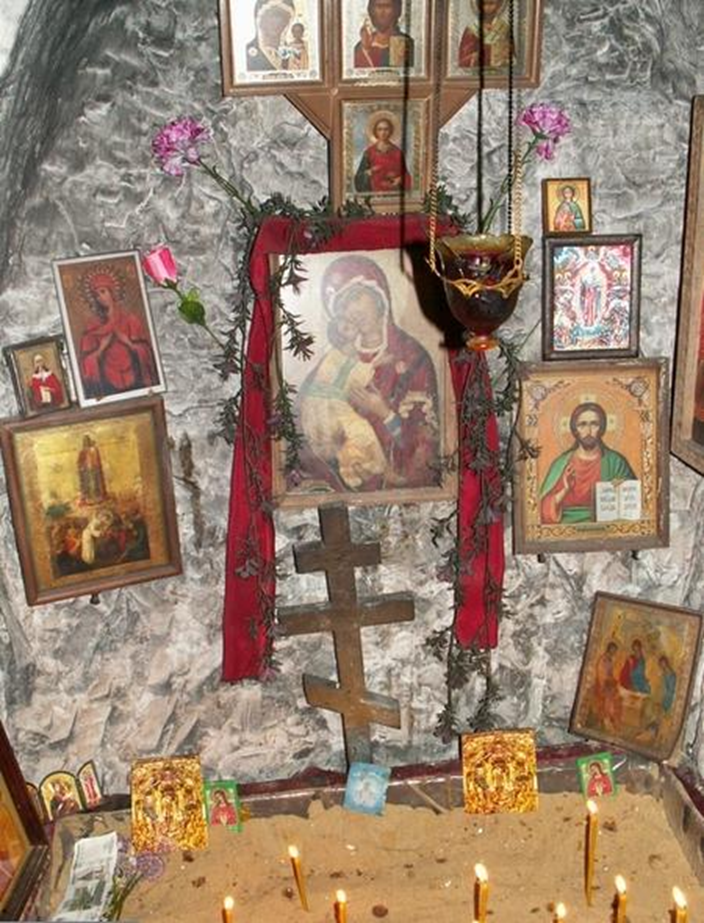 Святые уголки с иконами в пещереЗаключениеЦель создания путеводителя, на наш взгляд, достигнута. Работа проводилась в два этапа: Первый этап работы – обработка информации, весь материал был систематизирован и разбит на блоки. 
Второй этап – создание путеводителя и презентации к нему.  Эти материалы можно использовать на уроках истории, ОРКСЭ, на открытых школьных мероприятиях, Дне села.Путеводитель имеет большую ценность – любой, кто воспользуется им, сможет сам провести экскурсию по святым местам Каменнобродского Свято-Троицкого Белогорского монастыря.Источники информации:1.Альбом по родному краю.2.Материалы школьного музея об истории монастыря.3.Н.Н.Кондраткова, В.В.Афанасенко «Родная земля Ольховская», ООО «Издательство «Волгоград», 2008ПРИЛОЖЕНИЕ 1Маршрут к Каменнобродскому Свято-Троицкому Белогорскому монастырюМонастырь находится недалеко от автодороги Иловля-Камышин, поэтому подъехать к нему можно с двух сторон. При движении со стороны Волгограда достаточно выехать из города на север, ориентируясь на указатели на Москву и двигаться до Иловли. На подъезде к Иловли будет большая стоянка с множеством кафе, сразу за ней перекресток, на котором необходимо повернуть направо и далее двигаться прямо (ориентируйтесь на указатель на Ольховку). Вы проедете несколько населенных пунктов, мост через Иловлю, затем начнутся меловые горы. Последний населенный пункт перед поворотом на монастырь - село Михайловка. На перекрестке (см.приложение 1)сверните налево (указатель на монастырь) и езжайте прямо около 1.5 километров. Весь маршрут займет – 140 км, а время в пути-2,5 ч.При движении со стороны Камышина вам необходимо свернуть на перекрестке по указателю на Ольховку. Далее двигайтесь прямо, проехав Ольховку и село Каменный Брод, не пропустите указатель на Каменнобродский Белогорский монастырь (поворот направо).Весь маршрут займет –60 км, а время в пути примерно 1ч.Ближайшая к монастырю железнодорожная станция, находящаяся примерно в 20 километрах, - Зензеватка, до неё можно добраться электричкой от вокзала Волгоград-1 или поездом с других станций.Начало формыКонец формыПо автодороге Волгоград-Иловля-Камышин также ходят рейсовые автобусы с остановкой в Ольховке или у поворота на монастырь, обращаться за информацией на автовокзал.Маршрут рассчитан на один день. Экскурсия длится 1,5-2 часа, не учитывая время, проведенное вами в пути. Вы можете заправить автомобиль в Ольховке, заправка находится в 10 км от монастыря. Там имеются супермаркеты: «Радеж», «Покупочка», «Магнит». Пообедать в столовой ЦПО, в кафе «По карману», «Пельменная», бар-ресторан «Изба». Переночевать в гостинице. ПРИЛОЖЕНИЕ 2История образования Каменнобродского Свято – Троицкого Белогорского монастыряОкрестности села Каменный Брод – поистине райский уголок природы. Диковатые скалы меловых гор, тихая речка Иловля, пятивековые  дубы-патриархи. Эти, изумительные по красоте, места овеяны многочисленными легендами. В разное время здесь бывали Александр Невский, Петр 1, Степан Разин. Почти полтора века стоит в этом своеобразном оазисе Свято-Троицкий монастырь,  в новой своей истории - мужской.Святая обитель началась с образования здесь в 1860 году женской общины монахинь-золотошвей. Первая постройка появилась в 60-х годах ХIХ века. Это церковь «Во имя всех скорбящих Радость». Сейчас храм  находится в процессе реконструкции, вознеся к небу свой золотистый купол.Изначально, на месте Свято-Троицкого монастыря была основана женская община, строящаяся под попечительством дворянина Персидского и его супруги Серафимы Петровны. П.И.Персидский предоставил надел своей земли для основания обители со старым дубовым лесом, позже эта земля будет и вовсе подарена церкви его женой. Свято-Троицкая женская обитель слыла богатой, только иконостас в главном храме, отделанный золотом, оценивался в 10000 рублей.  В 1903 г. верхоначальное духовенство утвердило название и смену статуса на Белогорский Каменнобродский Свято-Троицкий женский монастырь. Жил монастырь на собственные доходы, их приносили земля, хозяйство, мельница и кирпичный  завод.
Насельницы, трудившиеся не покладая рук, для скромной монашеской жизни   были обеспечены всем. Еще излишки в деньгах и хлебе оставались. На них содержали больницу и приют для девочек-сирот. После революции 1917 года монастырское имущество было национализировано. По преданию, когда безбожная власть решила  ликвидировать монастырь,  насельницам приказали в 3-хдневный срок собрать пожитки и покинуть обитель. В установленный срок около двухсот монахинь ушли неизвестно куда. В монастыре практически не осталось предметов церковного обихода. Погреба ломились от огромных  запасов продовольствия, но, ни икон, ни крестов, ни прочих церковных атрибутов найдено не было. Куда все это в одночасье подевалось?  Клад и сейчас где-то рядом. Не исключено, замурован в пещерах меловой горы, у подножия которой расположен монастырь.Сюда приезжали лечиться с молитвой члены известных дворянских фамилий Голицины, Строгановы, Трубецкие. У подножия пещерной горы сохранились остатки «царской дороги», вымощенные камнем для проезда.В 30-е годы XX века монастырь находился в заброшенном состоянии, но, по рассказам местных жителей, здесь скрывались несколько монахов. Позднее храм и многие постройки монастыря были осквернены, какие частично, а какие полностью разрушены. На территории обители в здании крестильни разместилась МТС с парком тракторов, а в здании трапезной держали скот. Во время войны здесь устраивают госпиталь, а после – государственный конезавод.Возрождение Каменнобродского Свято - Троицкого Белогорского монастыря началось с приездом сюда 20 августа 1991 г. архиепископа Волгоградского и Камышинского Германа, привезшего сюда иеромонаха Савву. И началась активная работа по обустройству и возрождению монастыря. Сейчас оставшиеся 6 зданий восстановлены, действует и церковь в одной из построек. В ней хранится чудотворная икона Пресвятой Богородицы «Всех Скорбящих Радости». На кирпичах сохранившейся части ограды можно увидеть надпись «М.С.С.» (монастырь святых сестёр), а на уцелевшем надгробном камне следующие слова: «Под сим камнем покоится настоятельница Каменнобродской женской обители монахиня Афанасия, в миру - Марфа Николаевна Филиппова». Эта подвижница умерла в возрасте 68 лет, 52 из которых отдала служению Богу и людям. Считается, что если припасть к этому камню в проникновенной молитве, можно исцелиться от самых разных недугов и болезней.                                                                                                                                                                        ПРИЛОЖЕНИЕ 3Загадочные пещерыОдной из самых главных и загадочных достопримечательностей Белогорского Каменнобродского монастыря являются пещеры, вырытые в меловой горе чуть ли не во времена монголо-татарского ига. Они старше монастыря, по крайней мере, на пару  столетий. Пробитые в монолите меловой горы ходы, вряд ли правильно называть пещерой. Туннели примерно 1 метр шириной и в 2 высотой. Призрачный свет свечей освещает стены и потолок, покрытые многолетним слоем копоти. В узкой подземной галерее много ниш и тупичков, в них, вероятно, устанавливали иконы и молились.По преданию, в пещерах Белогорского Каменнобродского монастыря  было три яруса, по словам старожилов, ранее из самого храма или других построек обители можно было пройти в меловые пещеры, по пути миновав даже подземный ручей. Также они описывали подземную залу, куда попадали через колодец первого яруса, и в центре которой находился выточенный из мела круглый стол. Вокруг стола из мела были выточены сидения, в его центре находилась выточенная также из мела большая чаша с маслом или святой водой, а по краям стояли небольшие чаши с маслом (очевидно лампады). Согласно легендам, преданиям и воспоминаниям старожилов 3-х ярусные подземелья тянутся на десятки километров, в том числе под самим монастырем, через подземные ручьи и горы. От входа в пещеры идут три основные галереи в северном, южном и западном направлении, выход ориентирован на восток. Первый ярус представляет собой пещерный комплекс общей протяженностью около 200 м. По воспоминаниям старожилов из них был выход в балку по другую сторону холма. Этот выход пока не обнаружен. Лабиринты строились таким образом, чтобы в случае опасности их можно было затворить. Здесь, зимой и летом, в невыносимую жару и  лютый холод, постоянная температура – 10-12 градусов.                                                                                                                                                                           ПРИЛОЖЕНИЕ 4Святые источникиНедалеко от монастыря находятся святые источники с различной на вкус и запах водой, от сероводородной до серебряной. Первый родник с чистейшей на вкус водой. Она проходит через толщи мела, как бы фильтруясь. Второй, оформленный в виде деревянного домика, - сероводородный, в нем можно принимать ванны. Третий (радоновый) находится чуть дальше, он также используется для купаний, умываний и обливаний. Святой родник особенно почитаем, вода обладает чудодейственными свойствами.  У одного из источников  бассейн выложен бутовым камнем, в него собирается вода из родника. Здесь раньше купались летом, сейчас подают воду на монастырский огород.Был на территории монастыря и целебный источник, говорят, лечиться его водами приезжали даже члены императорской фамилии. Чудодейственный ключ пока не найден, возможно, исчез навсегда, но это, пожалуй, не беда.Работу выполнила: Орехова Екатерина Николаевна 16 лет, обучающаяся 10 класса.Руководители : учителя МКОУ «Каменнобродская СШ имени В.И.Салова» Стрыгина Марина Александровна,Беличенко Елена Игоревна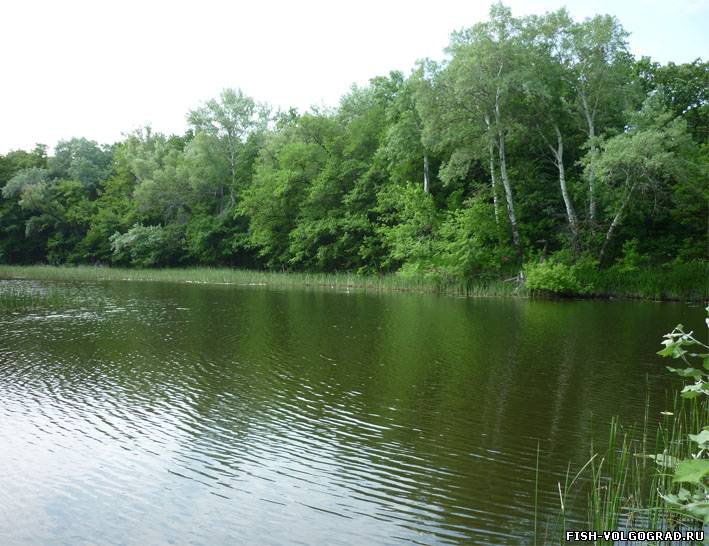 Есть много в России красивейших мест,Раздольны леса и луга,Но в крае Ольховском милей тебя нет,Родная моя сторона.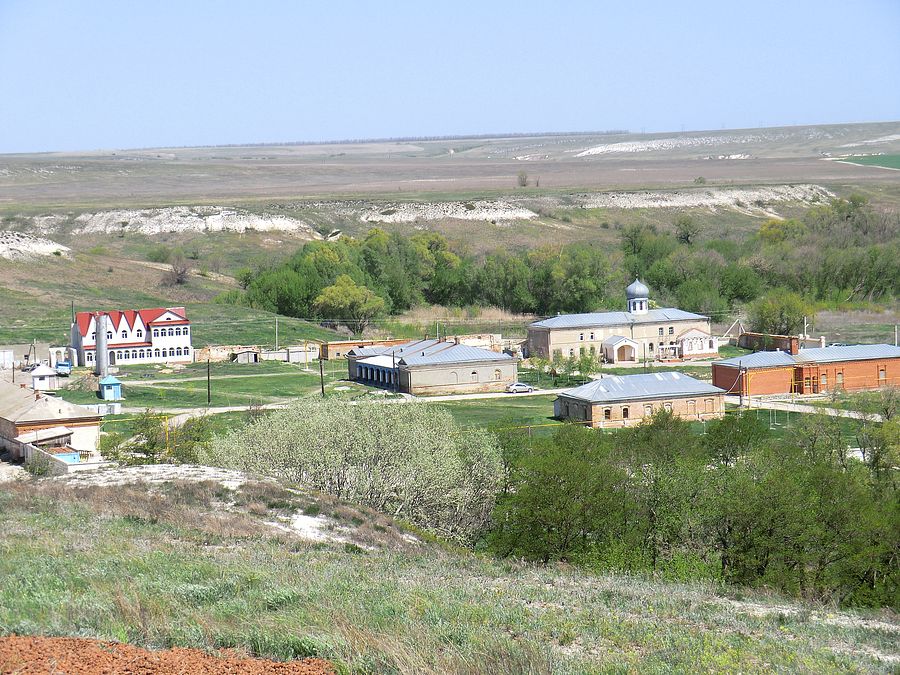 Мы совершим экскурсию в Каменнобродский Свято–Троицкий Белогорский мужской монастырь.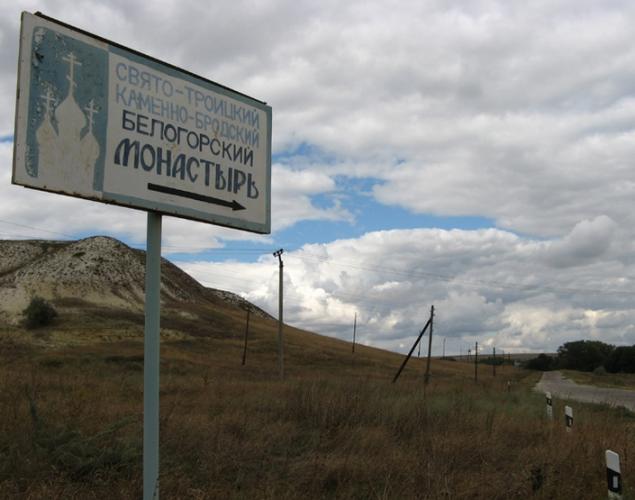 Географические координаты объекта: N49 47.916 Е44 25.656Монастырь находится недалеко от автодорогиИловля-Камышин, поэтому подъехать к нему можнос двух сторон. Из Волгограда и Камышина,ориентируйтесь по указателям на Ольховку. На перекресткевы увидите указатель на монастырь, сверните и езжайте прямо около 1.5 километров.
_____-маршрут следования из Волгограда
_____ - маршрут следования из Камышина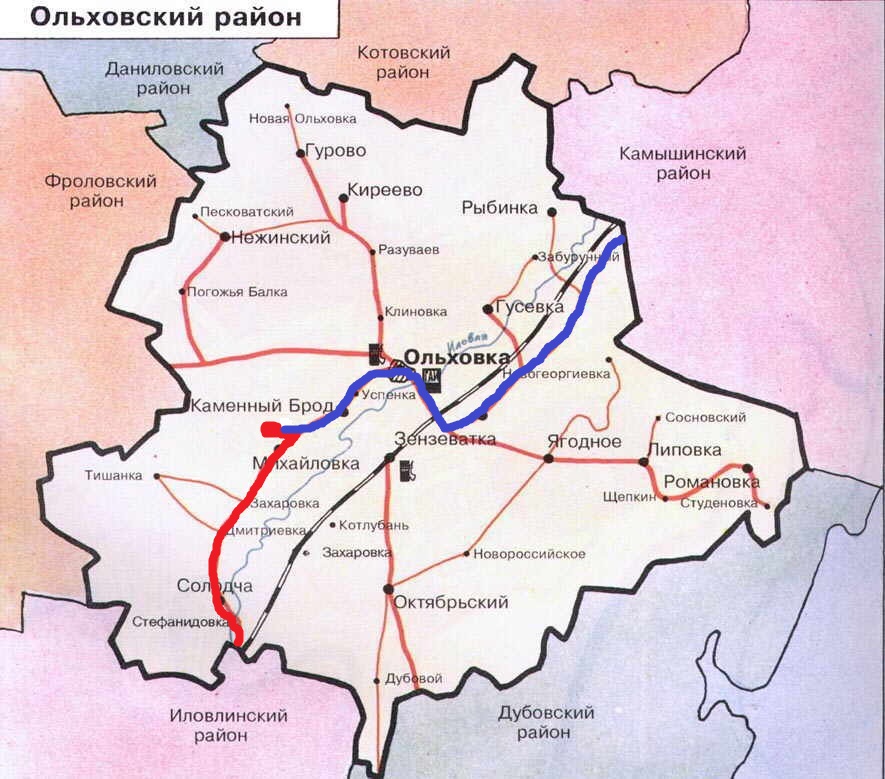 Весь маршрут из Волгограда – 140 км,а время в пути-2-2,5 часа.Расстояние от Камышина – 80 км,а время в пути примерно 1ч.Маршрут экскурсии рассчитан на один день.Продолжительность экскурсии 1,5-2 часа,не считая затраченного времени на дорогу. Полная информация в приложении №1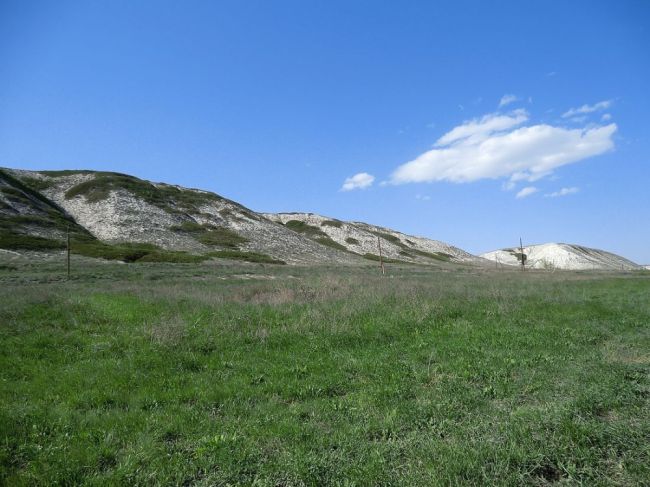 Окрестности села Каменный Брод – поистине райский уголок природы. Диковатые скалы меловых гор, тихая речка Иловля, пятивековые  дубы-патриархи. Эти, изумительные по красоте, места овеяны многочисленными легендами. В разное время здесьбывали Александр Невский, Петр 1, Степан Разин. Почти полтора века стоит в этом своеобразном оазисе Свято-Троицкий монастырь,  в новой своей истории - мужской.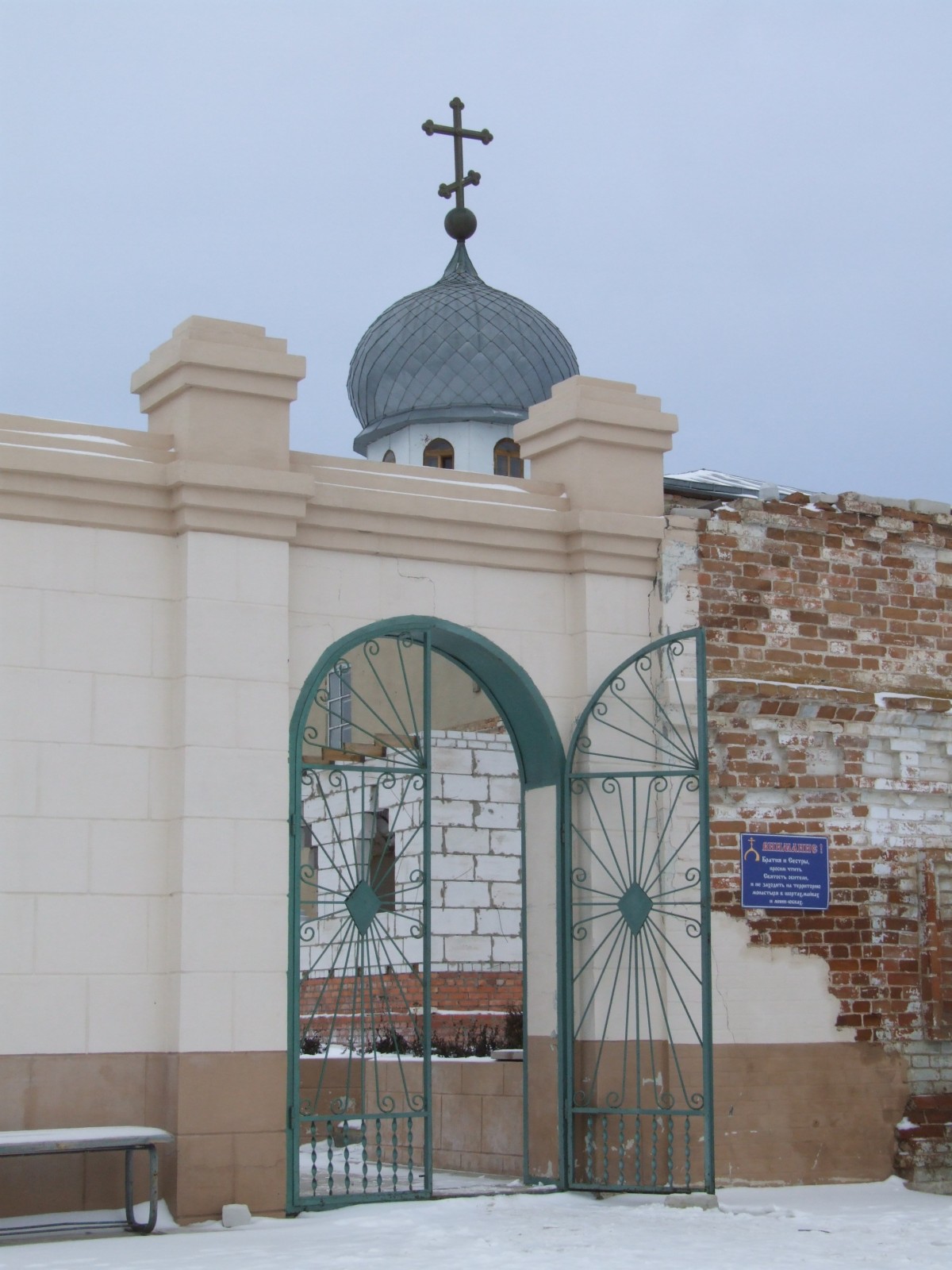 Мы находимся перед главными воротами,ведущими нас на территорию монастыря.Они просты и чисты как сам монастырь.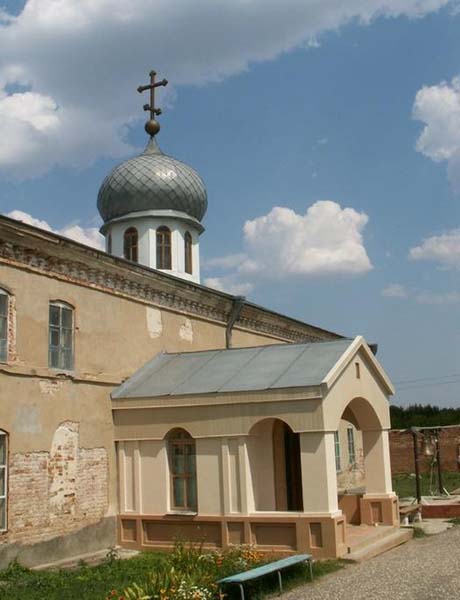 Монастырь ведет свое начало с 1860 года, тех пор, как была основана Свято-Троицкая Каменнобродская женская община. Первая постройка появилась здесь в 60-х годах ХIХ века. Это церковь в честь иконы Божией Матери  «Всех скорбящих Радость».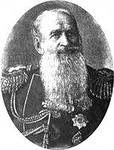 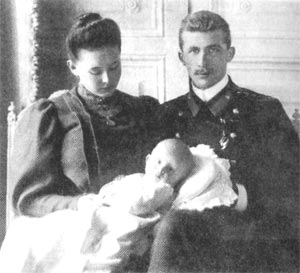 Сюда приезжали лечиться с молитвой члены известных дворянских фамилий Голицины, Строгановы, Трубецкие. У подножия пещерной горы сохранились остатки «царской дороги», вымощенные камнем для проезда.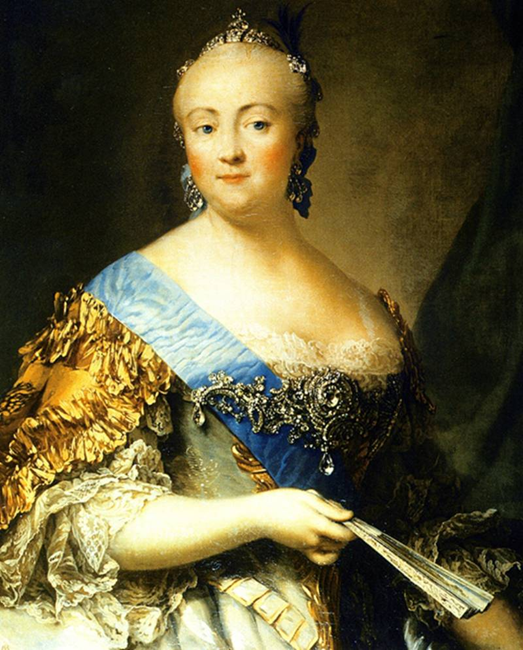 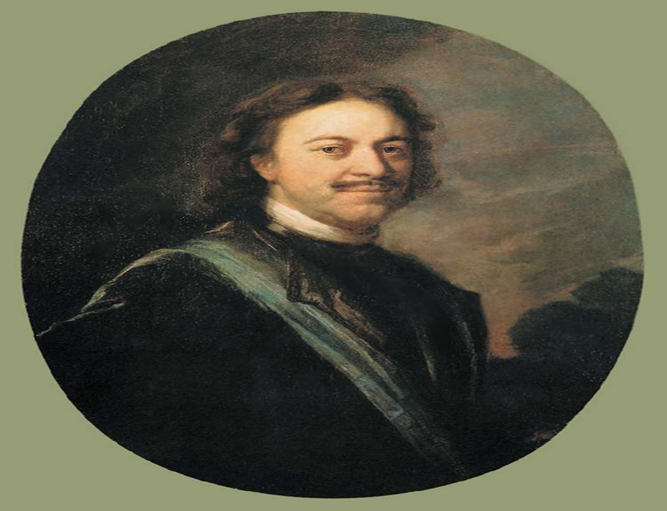 У подножия горы сохранились остатки «царской дороги», вымощенной камнем, для проезда «на воды» дочери Петра I, будущей императрицы Елизаветы.




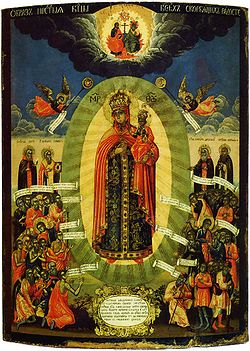 
В храме хранятся чудеснейшие иконы, но самой главной является особочтимая чудотворная икона Божией Матери «Всех Скорбящих Радость».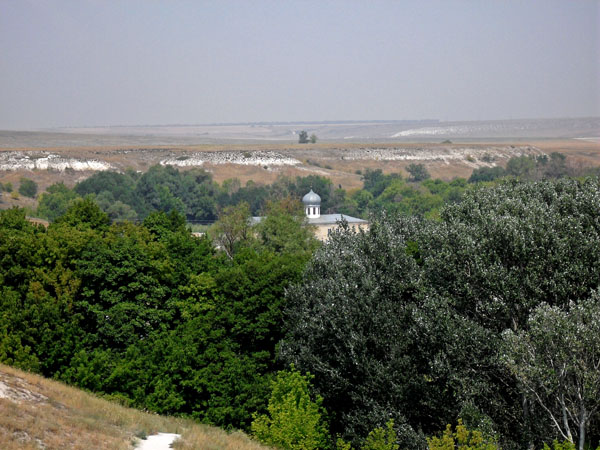 В 1903 г. верхоначальное духовенство утвердило название и смену статуса на Белогорский Каменнобродский Свято-Троицкий женский монастырь. Жил он на собственные доходы, их приносили земля, хозяйство, мельница и кирпичный завод.
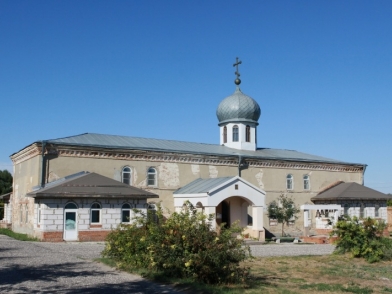 Возрождение Каменнобродского Свято-Троицкого Белогорского монастыря началось в 1991 г. Не от всех монастырских построек сохранились и развалины. На кирпичах сохранившейся части ограды можно увидеть надпись «М.С.С.» (монастырь святых сестёр).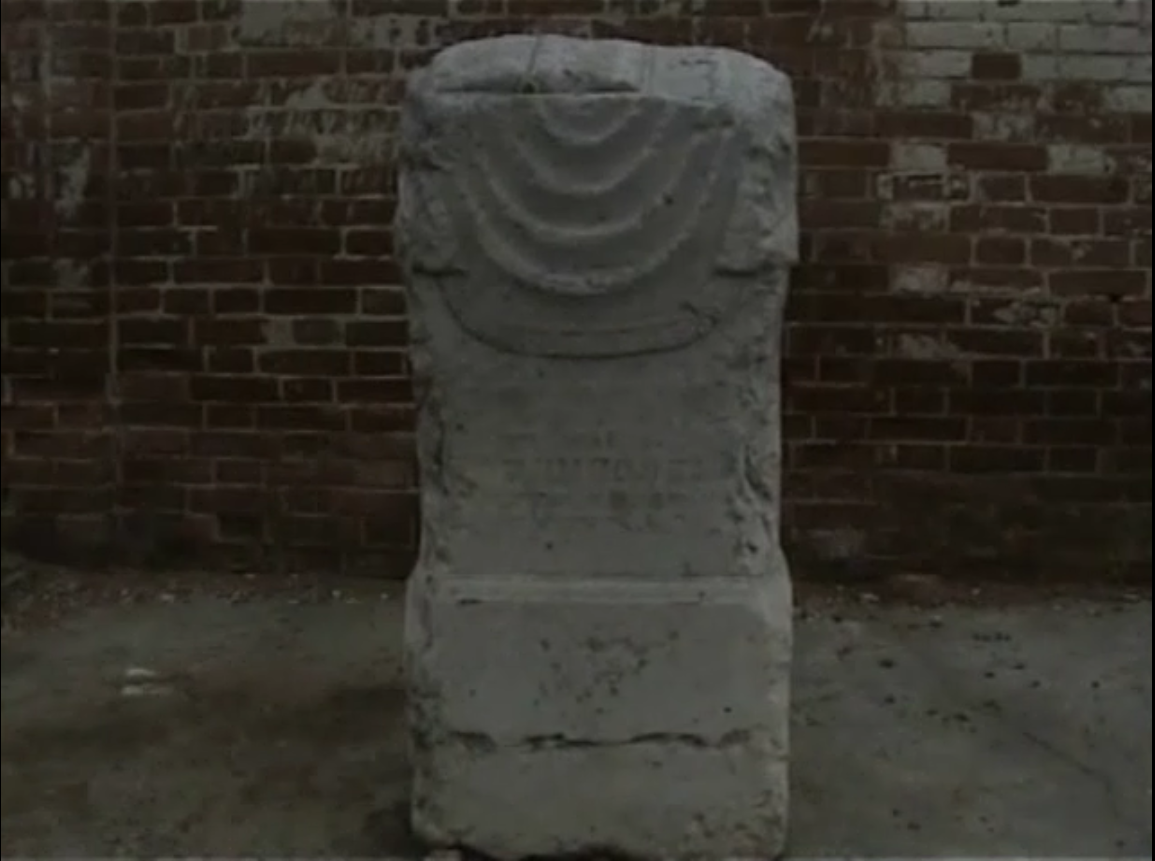 А на уцелевшем надгробном камне - следующие слова: «Под сим камнем покоится настоятельница Каменнобродской женской обители монахиня Афанасия, вт миру - Марфа Николаевна Филиппова». Эта подвижница умерла в возрасте 68 лет, 52 из которых отдала служению Богу и людям. Полная информация в приложении №2.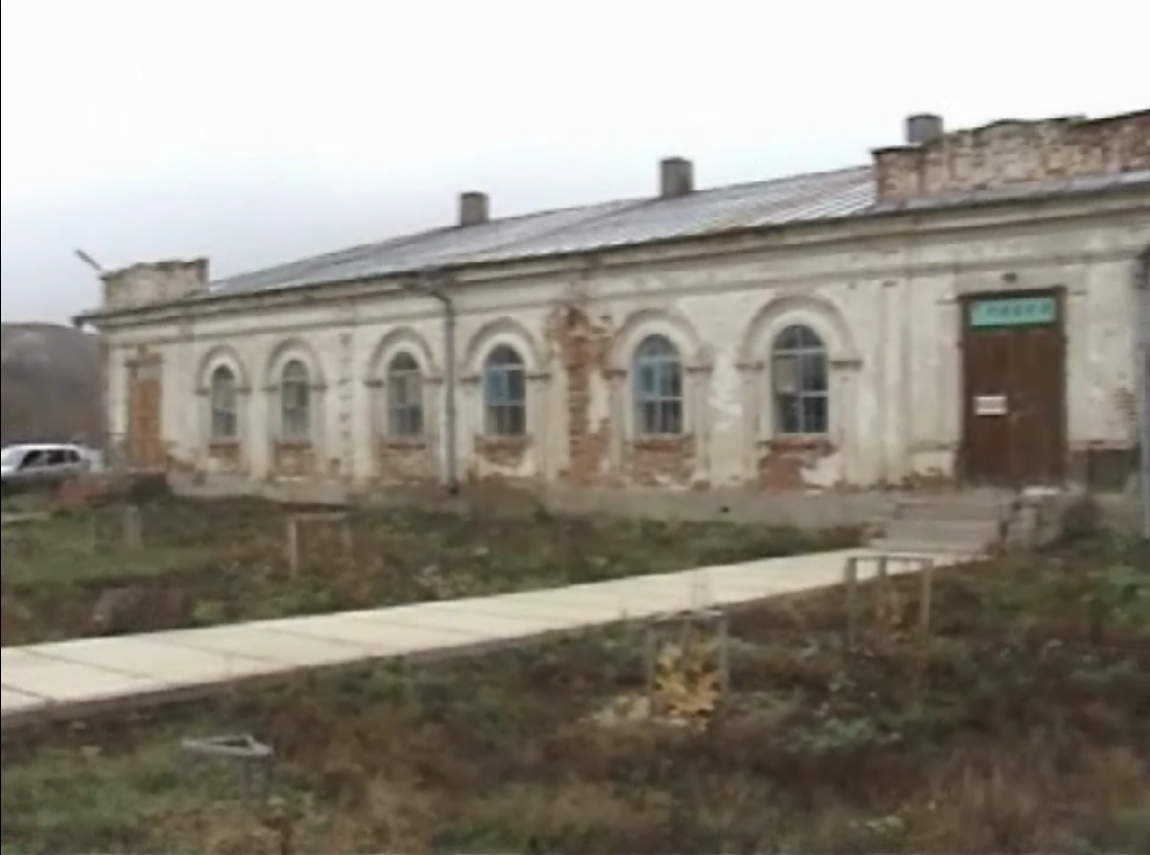 В церковной лавке можно купить билеты в пещеры и свечи. Вход в пещеры находится немного в стороне от Свято-Троицкого монастыря почти на вершине горы. Подняться туда можно по пологой тропинке от монастыря.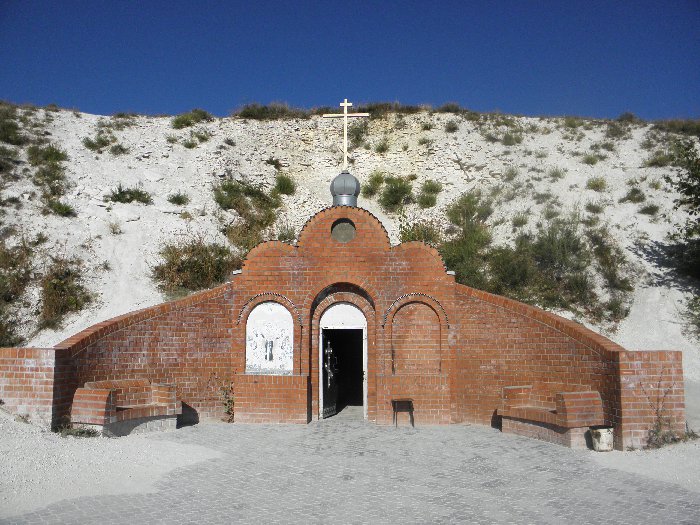 Главные и загадочные достопримечательности Белогорского Каменнобродского монастыря - пещеры, вырытые в меловой горе чуть ли не во времена монголо-татарского ига. Они старше монастыря, по крайней мере, на пару  столетий. В узкой подземной галерее много ниш и тупичков, в них, вероятно, устанавливали иконы и молились.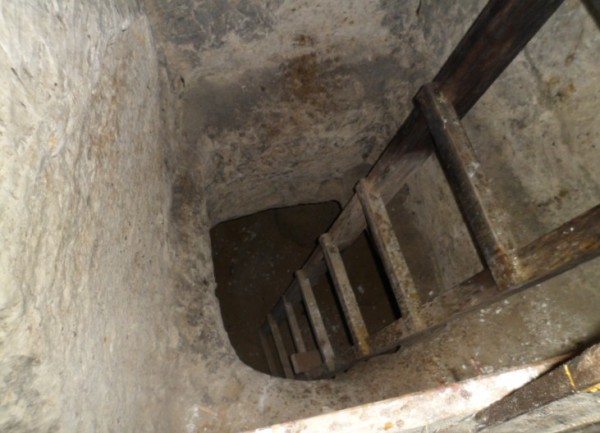 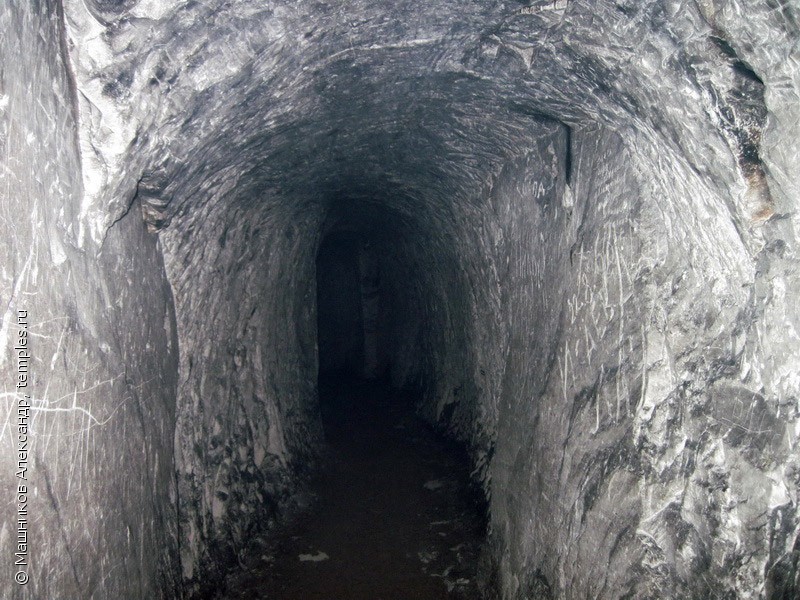 А это вход на нижний ярус, сюда туристов не пускают по соображениям безопасности.В пещере зимой и летом, в невыносимую жару и  лютый холод, постоянная температура – 10-12 градусов. Полная информация в приложении №3.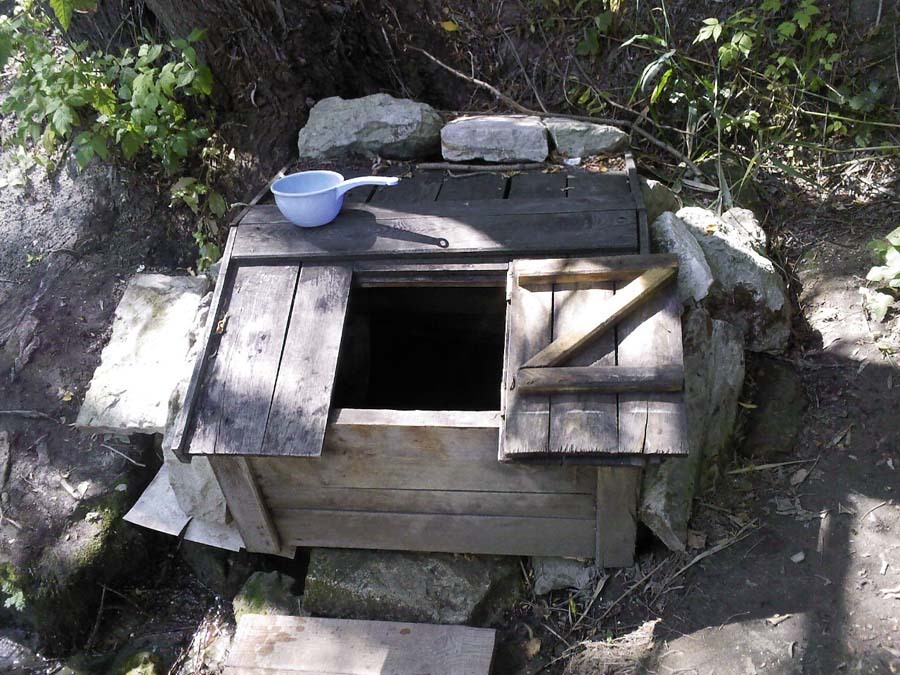 Вернувшись на территорию монастыря, прогуляйтесь в противоположную сторону – к святых источникам с различной на вкус и запах водой, от сероводородной до серебряной. 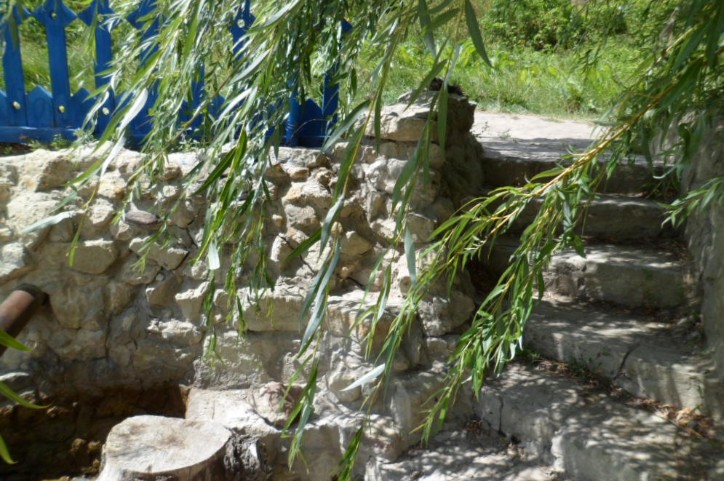 В десятке метров от монастырской стены находится родник с чистейшей на вкус водой. 
Он выложен бутовым камнем. Вода здесь не замерзает даже в сильный мороз. Полная информация в приложении №4.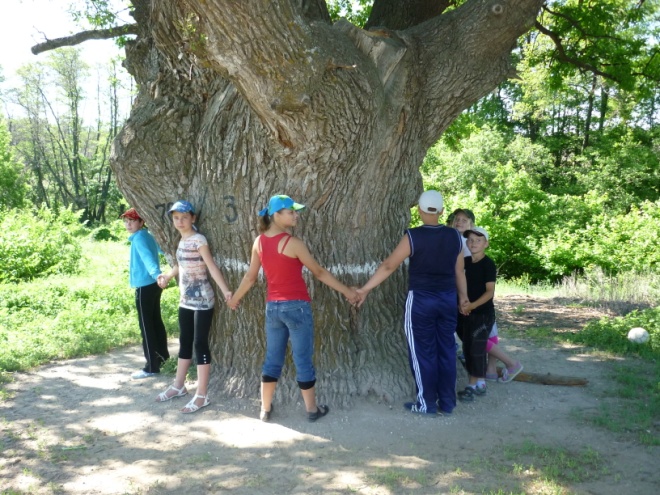 Завершить посещение Каменнобродского Свято-Троицкого Белогорского монастыря можно прогулкой к памятнику природы - дубам-великанам.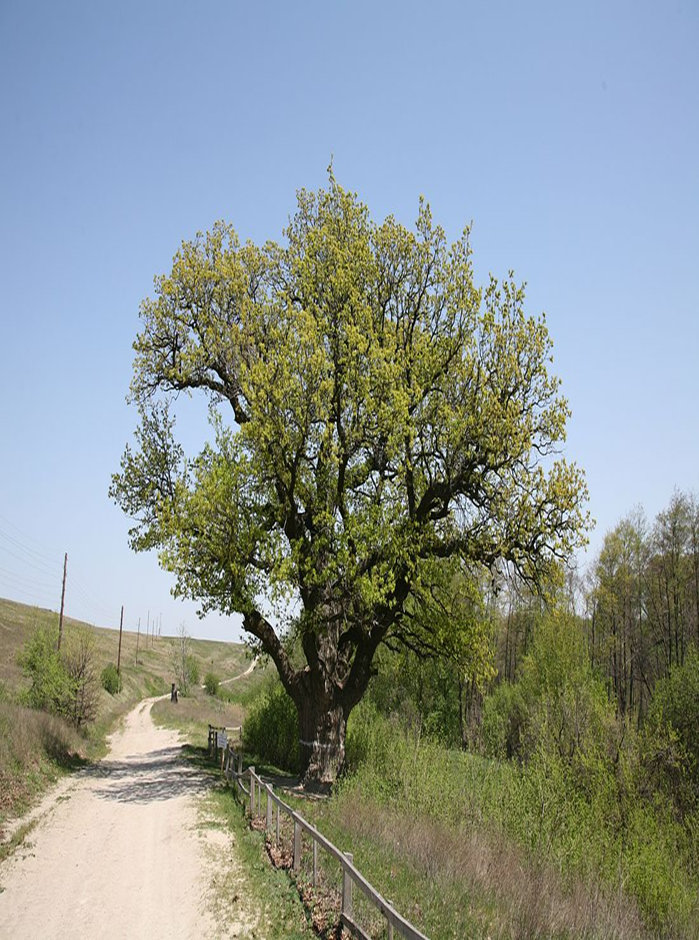 Возраст дубов от 300 до 400 лет. Величина некоторых  исполинов   более 20 м, высота-15м, а диаметр стволов - 2м.В средней полосе не часто встретишь таких великанов, а для здешних мест - это уникальная дубовая роща – просто чудо.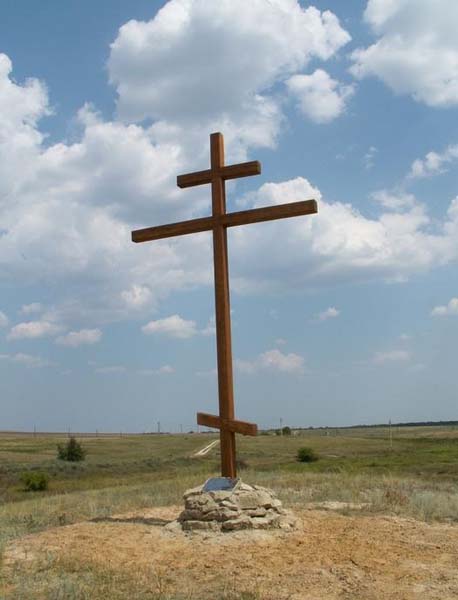 До последней достопримечательности - «Святой могилы», несколько сотен метров от дубов-великанов.Красивой легендой окутана небольшая сопка. Рядом ни деревца, ни кустарника. Стоит на сопке крест, видимый с проходящей около холма дороги. Рассказывают, будто семь с половиной веков назад был в этих краях князь Александр Невский. С просьбой к татарскому хану: облегчить тяжелый труд русских невольников, занятых устройством каменного брода через полноводную реку Иловля. Шатер княжеский стоял на этой сопке. А когда по дороге домой князь заболел и скончался, на вершине ее забил родник.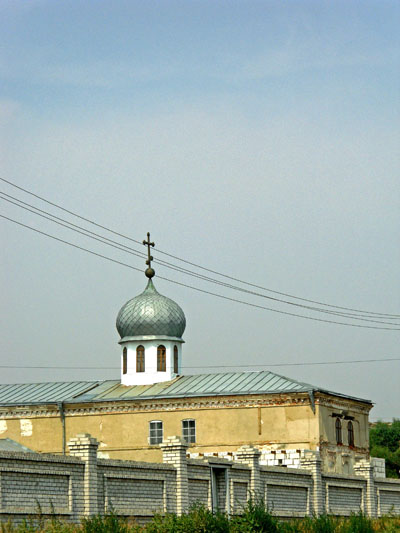 Так живет монастырь, понемногу преображаясь сам и пытаясь изменить к лучшему окружающий его мир.Вот и подошла к концу наша экскурсия по монастырю.